Université Mouloud MAMMERI de Tizi-Ouzou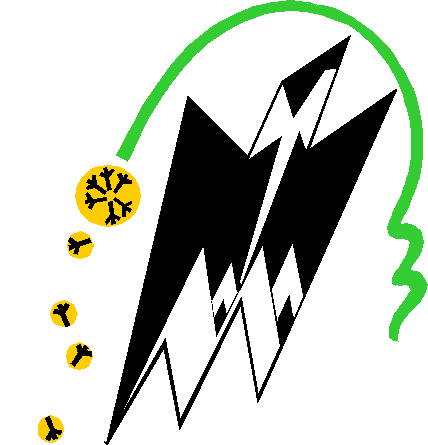 Bibliothèque UniversitaireAVIS AUX UTILISATEURS DE LA BIBLIOTHEQUE UNIVERSITAIRE(Étudiants, enseignants et chercheurs)Pour vos besoins en documentation dans le cadre de vos études et travaux de recherche scientifique, en cette période de confinement, la bibliothèque Universitaire vous offre :I/Service en ligne : Diffusion Sélective de l'Information(DSI)Il suffit de nous envoyer votre thème de recherche, nous vous transférons les documents dont nous disposons.Contactez-nous :Bu@ummto.dzsadjiahakem08@gmail.comLallamfarida06@ gmail.comII/ SNDL : l’accès à l’information sur le coronavirus/ WebinarsCompte tenu de la situation et dans le cadre des efforts de l’équipe du SNDL et des éditeurs pour faciliter l’accès à l’information sur le coronavirus, deux centres d’informations en accès libre sur le sujet, sont à votre disposition : Elsevier :https://www.elsevier.com/connect/coronavirus-information-center / Springernature :https://www.springernature.com/gp/researchers/campaigns/coronavirus Des Webinars Coronavirus aussi sont programmé par Elsevier, pour l’inscription : webinars sur coronavirus: https://www.elsevier.com/fr-fr/clinical-solutions/campaign/coronavirus-2019III/Ressources Numériques : sites, liens et bibliothèques numériquesNous mettons à votre disposition, un nombre important de liens qui vous offrent un accès libre (gratuit) aux ouvrages académiques, des revues et des articles scientifiques.Bibliothèque numérique universitaire « LU » de l’Office des publications Universitaires :                    Http:// www.opu-lu.cerist.dz                      Http:// www.iqraa.opu.dz/iqraaSystème National de Documentation en Ligne(SNDL) :      Http:// www.sndl.cerist.dzDépôt institutionnel de l’UMMTO : Http:// wwwdl.ummto.dzBibliothèque de l’UNESCO : www.wdl.org/frGallica : Http:// www.gallica.bnf.frEuropeana : www. Europeana.eu/portalGutenberg : www.guentenberg.orgbooks. googl : Http:// books.googl.frCharles Darwin : Http://darwin.amh.orgDocumentation mathématique : www. Mathdoc.ujf-grenoble.frScientifique littératue digital library : Http://citesser.ist.psu.eduThe virtual laboratory (l’laboratoire virtuel) : Http://vlp.mpiwg-berlin.mpg.de/index_htmlMogtahad : https://goo.gl/zfPB7ROpen Access Library : Articles scientifiques : http:// www.oalib.comOuvrages, revues et études scientifiques PDF :                                 -  Https:// www.jstor.org/Https:// www.sciencedirect.com/Https:// www.base-search.net/Https:// www.jornal.sagepub.com/ Https:// cours-de-droit.net/droit-adminstratif-cours-gratuit-a-telcgharger-doc-pdf-a12161408/Https:// worldwidscience.org/wws/desktop/en/search.htmlHttps://1bibliothequedroit.blogspot.com/2017/10/pdf-booksee.htmlHttps://1bibliothequedroit.blogspot.com/2017/12/pdf-article-books.htmlHttps://1bibliothequedroit.blogspot.com/2018/01/sci-hub-2018.htmlHttps://1bibliothequedroit.blogspot.com/2019/01/academic-cite.htmlHttps:// www. mogtahad.comThèses :            - Https://1bibliothequedroit.blogspot.com/2020/03/500000.htm 		         -Https:// www.theses.frHttp://www.mobt3ath.com- موقع مبتعث والاستشارات الاكاديمية:	Http://www.noor-book.com- مكتبة النور:Http://books-library.online/d.476-download مكتبة الاسكندرية-	Http://dounload-pdf-ebooks.org/best-books- مكتبة الابداع: Https://archive.org/ موقع الأرشيف: -https:// www.dohainstitute.org/AR/page/index.aspx المركز العربية للأبحاث والدراسات: -                      Pour votre bien et celui de votre famille restez chez vous.                                                 Stay at HomeLa Directrice de la Bibliothèque Universitaire 
